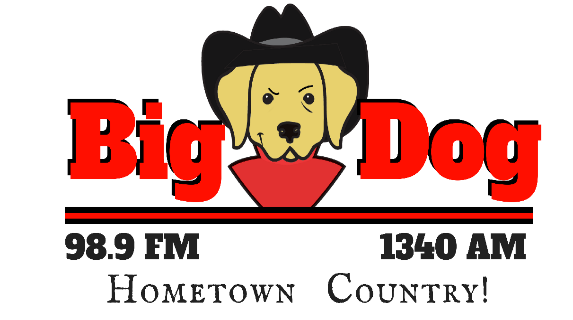 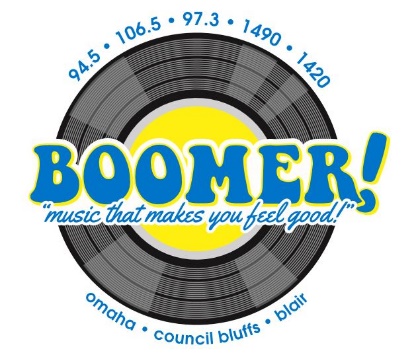 THE GREAT OUTDOOR   RADIO SHOW with Greg Wagner    ON BOOMER RADIO andBIG DOG HOMETOWN COUNTRY in Fremont!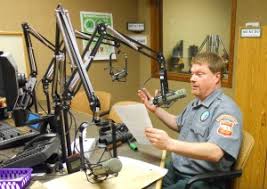 TITLE SPONSORSHIP Client Receives:Opening and Closing Billboards as TITLE SPONSOR4 :30 Commercials inside the showInclusion in 25 live and recorded weekly promos60 :30 commercials per month on BOOMER and BIG DOG!60 Matching commercial schedule on stream!Prominent inclusion in ad on myboomerradio.comPodcast posted online!BONUS!!One live remote broadcast at client location ($1200 value!)Investment:						$2500 per month__________________________________________________      	_________________________Signature_________________________________________________________	__________________________Business								Date_____________________________________________________________________________________Station ApprovalBased on 12-month agreement. Walnut radio to produce all commercials at no charge. Remote date based on availability. 